平成２５年５月１０日り	ん	ご	果	樹	課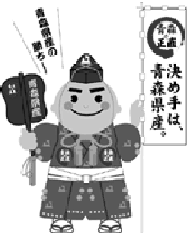 ２４年産りんごの販売価格（２５年４月）について１	産地価格４月の産地価格は、１kg当たり１５５円で、記録的な不作により高値となった前年との   対比で５２％、前３か年平均との対比で７２％、前５か年中庸３か年平均との対比では８６％となった。累計では１㎏当たり１６４円で、前年対比７７％、前３か年平均対比９４％、前５か年   中庸３か年平均対比９９％となった。(単位：円/kg、％)２	消費地市場価格４月の消費地市場価格は、１kg当たり２３９円で、記録的な不作により高値となった前   年との対比で６１％、前３か年平均との対比で８１％、前５か年中庸３か年平均との対比   では９３％となった。累計では１㎏当たり２５２円で、前年対比７４％、前３か年平均対比９１％、前５か年   中庸３か年平均対比１００％となった。(単位：円/kg、％)(注)価格は主要５市場(東京、大阪、名古屋、福岡、札幌)の加重平均(注)前５か年中庸３か年平均は、平成１９・２１・２２年産の平均値である。平 成 ２４ 年 産 り ん ご 品 種 別 平 均 価 格【  産  地  価  格  】	(単位：円／kg,％）※ 産地５市場及び県りんご商協連加入の主要組合員の平均価格（加重平均）である。※ 前３か年平均は、平成21･22・23年産の平均値である。※ 前５か年中庸３か年平均は、平成19・21･22年産の平均値である。※ 価格は消費税を含む。※ その他は早生ふじを含む数値である。【  消費地市場価格  】	(単位：円／kg,％）※ 県外消費地市場（東京・大阪・名古屋・福岡・札幌の五市場）での県産りんごの平均価格（加重平均）である。※ 前３か年平均は、平成21･22・23年産の平均値である。※ 前５か年中庸３か年平均は、平成19・21･22年産の平均値である。※ 価格は消費税を含む。※ その他は早生ふじを含む数値である。平 成 ２４ 年 産 り ん ご 県 外 出 荷 実 績(単位：トン,％）※ 出荷実績は、生食用として県外に出荷されたものである。※ 前３か年平均は、平成21･22・23年産の平均値である。※ 前５か年中庸３か年平均は、平成19・21･22年産の平均値である。※ その他は早生ふじを含む数値である。平成２４年産りんご県外市場販売金額(単位：トン,円／kg,百万円,％）※ 県外市場及び輸出の合計(小口他、加工は含まない。）である。※ 前５か年中庸３か年平均は、平成19・21･22年産の平均値である。平成２４年産りんご加工実績(単位：トン,％）※ 前５か年中庸３か年平均は、平成19・21･22年産の平均値である。平成２４年産国産りんご輸出量及び金額(単位：トン、千円、％）※    前５か年中庸３か年平均は、平成19・21･22年産の平均値である。	［財務省：貿易統計］注） （１）本データは財務省貿易統計によるもので全国の輸出量である。価格は、FOB価格(本船渡し価格）となっている。（２）財務省からの発表時期の関係から1か月遅れのデータ公表となる。（３）本県産のデータは明らかにされていないが、概ね9割程度が本県産だとされている。区分９月１０月１１月１２月１月２ 月３ 月４ 月累 計２４年産２４年産171162179144140134127155164２３年産２３年産146219214220227256270297214対比1177484656252475277前３か年平均前３か年平均146190173161165169179216175対比11785103898579717294前5か年中庸3か年平均前5か年中庸3か年平均145182168141138133141181165対比11889107102101101908699区分９月１０月１１月１２月１月２ 月３ 月４ 月累 計２４年産２４年産299246248280258246237239252２３年産２３年産240305327360346351375391341対比1258176787570636174前３か年平均前３か年平均240269275294278273282296276対比1259190959390848191前5か年中庸3か年平均前5か年中庸3か年平均244256259273251241244257251対比12396961031031029793100区	分区	分つがる紅 玉陸 奥ジョナ王 林ふ じその他(早生ふじ）合 計４月２４年産1091991338316377155４月２３年産256288248217308218297４月対	比43695438533552４月前３年平均189241191155224134216４月対	比58837054735772４月中庸3か年平均14920617412318888181４月対	比73977667878886４月累計２４年産183153189166108178137 (146)164４月累計２３年産138200260196185235206 (232)214４月累計対	比133777385587667 (63)77４月累計前３年平均141158216169152187168 (188)175４月累計対	比130978898719582 (78)94４月累計中庸3か年平均142145205159146173162 (182)165４月累計対	比129106921047410385 (80)99区	分区	分つがる紅 玉陸 奥ジョナ王 林ふ じその他(早生ふじ）合 計４月２４年産209263562280207238230239４月２３年産387463387345402350391４月対	比681217260596661４月前３年平均312432313267300284296４月対	比841308978798181４月中庸3か年平均285401282228260254257４月対	比921409991929193４月累計２４年産272265370269207252246 (259)252４月累計２３年産241380419351316368326 (350)341４月累計対	比113708877666875 (74)74４月累計前３年平均234297379293259282289 (304)276４月累計対	比116899892808985 (85)91４月累計中庸3か年平均235266354268236249286 (302)251４月累計対	比1161001051008810186 (86)100区	分区	分つがる紅 玉陸 奥ジョナ王 林ふ じその他(早生ふじ）合 計４月２４年産68962,8983,84926,05978633,756４月２３年産191522,3882,61513,16955518,898４月対	比35863121147198142179４月前３年平均301892,8323,78420,08139827,315４月対	比22751102102130197124４月中庸3か年平均492543,3294,31923,40234231,694４月対	比139388789111230107４月累計２４年産20,6131,9641,35215,37419,600127,36816,360 (14,889)217,520４月累計２３年産22,1091,7081,47816,30616,54297,62722,999 (8,653)178,769４月累計対	比93115919411813071 (172)122４月累計前３年平均22,9452,0351,86618,17320,422126,19124,943 (10,785)216,575４月累計対	比909772859610166 (138)100４月累計中庸3か年平均23,9422,2322,65521,00623,214139,13923,781 (10,110)235,969４月累計対	比86885173849269 (147)92区	分区	分数	量単	価金	額４月２４年産33,2942397,962,466４月２３年産18,6223917,282,742４月対	比17961109４月前３年平均26,9582967,574,111４月対	比12481105４月中庸3か年平均31,2802578,045,973４月対	比1069399４月累計２４年産206,88025652,860,971４月累計２３年産170,38033957,764,981４月累計対	比1217692４月累計前３年平均206,92827756,210,921４月累計対	比1009294４月累計中庸3か年平均225,26025557,321,387４月累計対	比9210092区	分区	分原料集荷量原料処理量翌月繰越量４月２４年産4,6346,2262,602４月２３年産1,4312,2521,173４月対	比324276222４月前３年平均2,3803,1851,333４月対	比195195195４月中庸3か年平均3,0764,3961,526４月対	比151142171４月累計２４年産74,85572,253４月累計２３年産45,83844,664４月累計対	比163162４月累計前３年平均49,20547,870４月累計対	比152151４月累計中庸3か年平均57,92556,396４月累計対	比129128区	分区	分数	量左のうち台湾向け金	額左のうち台湾向け３月２４年産1,060876330,329270,653３月２３年産592517267,433232,198３月対	比179169124117３月前３年平均979851298,951252,829３月対	比108103110107３月中庸3か年平均1,2631,132341,557294,047３月対	比84779792３月累計２４年産14,18712,9714,782,7974,259,353３月累計２３年産9,4778,2794,128,3693,451,890３月累計対	比150157116123３月累計前３年平均16,58114,9825,310,9474,551,389３月累計対	比86879094３月累計中庸3か年平均21,34719,6976,391,6015,618,516３月累計対	比66667576